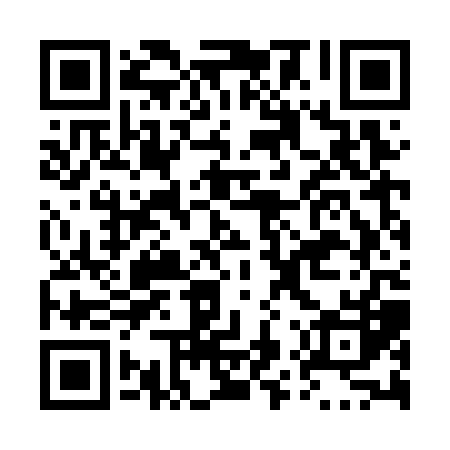 Prayer times for Badger's Corners, Ontario, CanadaWed 1 May 2024 - Fri 31 May 2024High Latitude Method: Angle Based RulePrayer Calculation Method: Islamic Society of North AmericaAsar Calculation Method: HanafiPrayer times provided by https://www.salahtimes.comDateDayFajrSunriseDhuhrAsrMaghribIsha1Wed4:326:081:176:188:2710:032Thu4:306:061:176:198:2910:053Fri4:286:051:176:198:3010:074Sat4:266:031:176:208:3110:095Sun4:246:021:176:218:3210:106Mon4:226:001:176:228:3410:127Tue4:205:591:176:228:3510:148Wed4:185:581:176:238:3610:169Thu4:175:561:176:248:3710:1810Fri4:155:551:176:258:3810:1911Sat4:135:541:166:258:4010:2112Sun4:115:531:166:268:4110:2313Mon4:095:511:166:278:4210:2514Tue4:075:501:166:278:4310:2615Wed4:065:491:166:288:4410:2816Thu4:045:481:176:298:4610:3017Fri4:025:471:176:298:4710:3218Sat4:015:461:176:308:4810:3319Sun3:595:451:176:318:4910:3520Mon3:575:441:176:318:5010:3721Tue3:565:431:176:328:5110:3922Wed3:545:421:176:338:5210:4023Thu3:535:411:176:338:5310:4224Fri3:515:401:176:348:5410:4325Sat3:505:401:176:358:5510:4526Sun3:495:391:176:358:5610:4727Mon3:475:381:176:368:5710:4828Tue3:465:371:186:368:5810:5029Wed3:455:371:186:378:5910:5130Thu3:445:361:186:379:0010:5331Fri3:435:351:186:389:0110:54